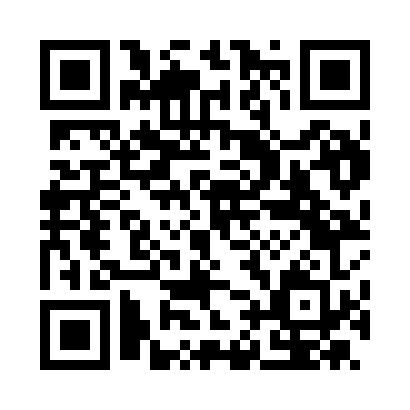 Prayer times for Altieri, ItalyMon 1 Apr 2024 - Tue 30 Apr 2024High Latitude Method: Angle Based RulePrayer Calculation Method: Muslim World LeagueAsar Calculation Method: HanafiPrayer times provided by https://www.salahtimes.comDateDayFajrSunriseDhuhrAsrMaghribIsha1Mon5:166:521:135:437:359:052Tue5:146:501:135:447:369:063Wed5:126:481:135:447:379:084Thu5:106:471:125:457:389:095Fri5:086:451:125:467:409:106Sat5:066:431:125:467:419:127Sun5:046:421:115:477:429:138Mon5:036:401:115:487:439:159Tue5:016:391:115:497:449:1610Wed4:596:371:115:497:459:1711Thu4:576:351:105:507:469:1912Fri4:556:341:105:517:479:2013Sat4:536:321:105:517:489:2214Sun4:516:301:105:527:499:2315Mon4:496:291:095:537:509:2516Tue4:476:271:095:537:529:2617Wed4:456:261:095:547:539:2718Thu4:436:241:095:557:549:2919Fri4:416:231:085:557:559:3020Sat4:396:211:085:567:569:3221Sun4:376:201:085:577:579:3322Mon4:356:181:085:577:589:3523Tue4:336:171:085:587:599:3624Wed4:316:151:075:598:009:3825Thu4:296:141:075:598:019:4026Fri4:276:121:076:008:029:4127Sat4:256:111:076:018:049:4328Sun4:246:101:076:018:059:4429Mon4:226:081:076:028:069:4630Tue4:206:071:076:038:079:47